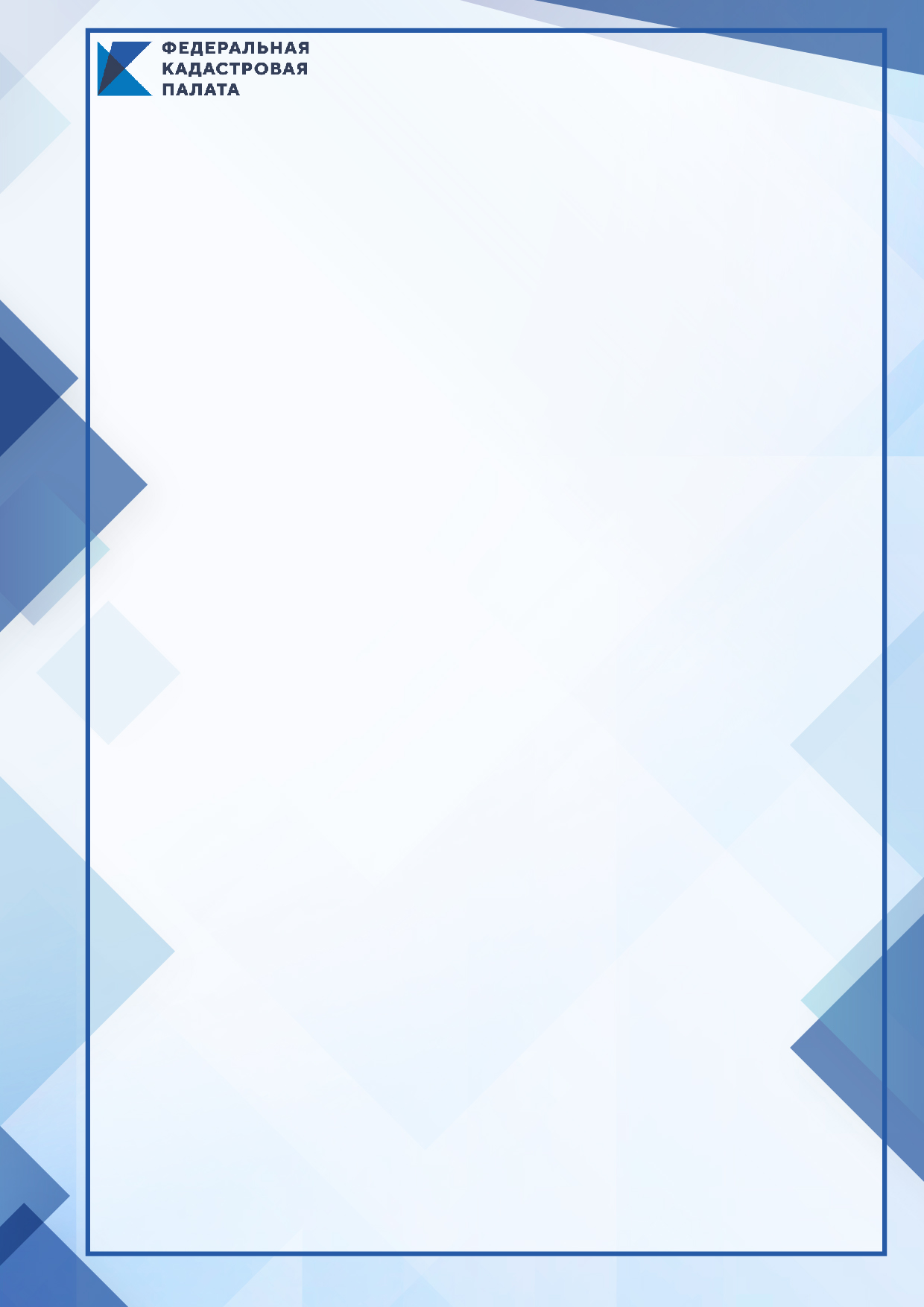 Кадастровая палата по Тульской области приглашает на БЛИЦ-ВЕБИНАР:не упусти уникальную возможность изучить 4 темы на 1 мероприятии!17 декабря 2020 в 14:00 (по московскому времени) состоится блиц-вебинар по 4 основным темам и направлениям в сфере кадастровой деятельности: 1. Актуальные вопросы в сфере правового регулирования государственного кадастрового учета и регистрации прав2. Типичные ошибки при проведении Комплексных кадастровых работ (ККР)3. Исправление реестровых ошибок в сведениях ЕГРН о местоположении границ земельных участков, а также муниципальных образований, населенных пунктов, территориальных зон и лесничеств4. Электронные сервисы Федеральной кадастровой палаты. «On-line» сервис по выдаче сведений реестра недвижимостиСлушатели также имеют уникальную возможность задать вопросы лекторам-практикам по темам блиц-вебина в ходе всего мероприятия с использованием чата и получить ответы ведущих профессионалов Кадастровой палаты по Тульской области в режиме «on-line».Обращаем Ваше внимание, что обучение в сети Интернет – это не только современный способ эффективного получения знаний и экономии времени и средств на передвижение, но и абсолютно безопасный, так как исключает возможность распространения коронавирусной инфекции COVID-19 и способствует обеспечению благополучия  жизни и здоровья граждан в условиях пандемии. Еще одна отличительная особенность вебинаров в сети Интернет заключается в том, что участники мероприятия смогут образовать виртуальную аудиторию, физически находясь в  различных точках нашей страны, получить уникальные знания, обменятся накопленным опытом, вступить в официальные группы и сообщества с целью дальнейшего повышения профессиональных качеств и навыков. Ждём Всех - от Камчатки до Калининграда!Стоимость участия в вебинаре составляет всего 600 рублей в расчете на 1 слушателя. Продолжительность - не более 90 минут.  Оплата принимается до 14 декабря 2020 года (включительно).  Убедительная просьба оплачивать участие в вебинаре как гражданин (физическое лицо).С уважением,Кадастровая палата по Тульской областител.: 8 (4872) 77-33-17, доб. 2208эл. почта: filial@71.kadastr.ruVK: https://vk.com/71kadastrInstagram: https://www.instagram.com/kadastr_71_/ сайты: kadastr.ru, webinar.kadastr.ru 